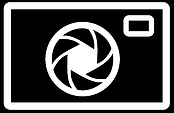 Huddersfield Photo Imaging clubData Protection PolicyData Protection PolicyHuddersfield Photo Imaging Club (HPIC) is established with the objects set out in the constitution.The personal information referred to in this Policy may include name, address, contact details, email address, service records, records of entries to events and such other information as may be necessary for the effective management of the legitimate interests of HPIC. Any person wishing to verify the information held by HPIC may apply to the Club Secretary. The HPIC collects and holds personal information about: Committee of itself and of its Club members.This information is used to facilitate administration and services of HPIC.Photographers as the creators of Images used in the activities of  HPIC. This information is managed subject to the General Conditions for HPIC Competition RulesThe Data retained by HPIC will not be passed onto any third party or club members in part or as a whole. Only the committee will have access to this data for club business 